REQUEST FOR CHANGE FROM 'I' GRADE TO LETTER GRADEName: _____________________________________ Roll no: _____________________________Programme: ______________________Department: ___________________Year: _______________Cellphone No: _______________ 				Email ID: _________________________No. of Completed Modules: _____________	No. of Incomplete Modules: _________________Undertaking and details of ‘I’ Grade Module and Quarter:*Please put a tick () in the respective check box.**Please write COR for Core/Compulsory & ELE for Elective as appropriate.#Please attach the instructor’s approval with your request.Date:							Student’s Signature____________________________Note: This request should be made to the Office of Digital Learning (dloffice@iitk.ac.in)  within two weeks of the commencement of the class of the quarter in which s/he wants to write the examination.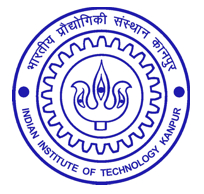 Hkkjrh; izkS|ksfxdh laLFkku dkuiqj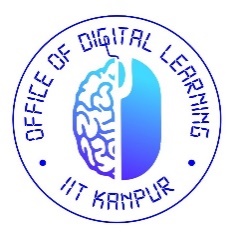 INDIAN INSTITUTE OF TECHNOLOGY KANPUR“kSf{kd foHkkXk : dk;kZy;] fMftVy yfuZax ACADEMIC SECTION: OFFICE OF DIGITAL LEARNINGAcademic Session:Quarter:STUDENT UNDERTAKINGSTUDENT UNDERTAKINGSTUDENT UNDERTAKINGSTUDENT UNDERTAKINGSTUDENT UNDERTAKINGSTUDENT UNDERTAKINGStudent Consent*Appearing before the modules are on offer#Appearing before the modules are on offer#Appearing before the modules are on offer#Appearing before the modules are on offer#Student Consent*Not appearing in the upcoming quarter examination when the modules are on offer#Not appearing in the upcoming quarter examination when the modules are on offer#Not appearing in the upcoming quarter examination when the modules are on offer#Not appearing in the upcoming quarter examination when the modules are on offer#Sl No.Module No.Module NameNature**Year/Quarter(when registered for the module)Year/Quarter(when writing the exam)COR/ELECOR/ELECOR/ELERecommendation of Programme Coordinator                                                                                                                                                        Signature of Programme CoordinatorRecommendation of Programme Coordinator                                                                                                                                                        Signature of Programme Coordinator                                                                      FOR OFFICE USE ONLY                                                                      FOR OFFICE USE ONLYRemarks:Remarks:Checked by                                                   __________________________                                                    Signature of Dealing AssistantApproved by                                               ________________________                                                       Signature of SOPC